Thema: de herfstLiedAlle blaadjes aan de bomen worden geel en bruin en rood,Ze vallen zachtjes naar beneden, op de grond dan zijn ze dood.Alle blaadjes aan de bomen worden geel en bruin en rood,Ze vallen zachtjes naar beneden, kijk daar staat de boom nu bloot.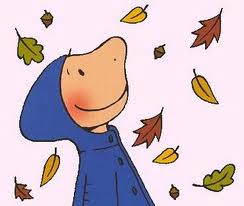 